АДМИНИСТРАЦИЯ ГОРОДА ДИВНОГОРСКАПОСТАНОВЛЕНИЕадминистрация города Дивногорска Об утверждении Административного регламентаАдминистрации города Дивногорска по предоставлению муниципальной услуги 
«Направление уведомления о планируемом сносе объекта капитального строительства и уведомления о завершении сноса объекта капитального строительства»В соответствии с Федеральным законом от 27.07.2010 № 210-ФЗ «Об организации предоставления государственных и муниципальных услуг» и на основании протокола совещания министерства строительства и жилищно-коммунального хозяйства Российской Федерации от 30.11.2021 № 1307-ПРМ-КМ по вопросу утверждения проектов типовых административных регламентов предоставления государственных услуг в качестве методических рекомендаций для разработки административных регламентов предоставления государственных услуг регионального и муниципального уровня, руководствуясь ст. 43 Устава города Дивногорска, ПОСТАНОВЛЯЮ:Утвердить прилагаемый Административный регламент Администрации города Дивногорска по предоставлению муниципальной услуги «Направление уведомления о планируемом сносе объекта капитального строительства и уведомления о завершении сноса объекта капитального строительства».Признать утратившим силу постановление администрации города Дивногорска от 02.08.2023 № 105п.Постановление вступает в силу по истечении 1 дня после дня его официального опубликования.Исполнителем муниципальной услуги «Направление уведомления о планируемом сносе объекта капитального строительства и уведомления о завершении сноса объекта капитального строительства» является администрация города Дивногорска. Ответственным исполнителем за предоставление муниципальной услуги является отдел архитектуры и градостроительства комитета обеспечения градостроительной деятельности, управления муниципальным имуществом и земельными отношениями администрации города Дивногорска.Настоящее постановление подлежит опубликованию в средствах массовой информации и размещению на официальном сайте администрации города в информационно-телекоммуникационной сети «Интернет».Глава города                                                                         Егоров Сергей ИвановичУтвержден постановлением Администрации города Дивногорска от DATEDOUBLEACTIVATED № DOCNUMBERАдминистративный регламентАдминистрации города Дивногорска
по предоставлению муниципальной услуги «Направление уведомления о планируемом сносе объекта капитального строительства и уведомления о завершении сноса объекта капитального строительства»I. Общие положенияНастоящий Административный регламент устанавливает порядок и стандарт предоставления муниципальной услуги «Направление уведомления о планируемом сносе объекта капитального строительства и уведомления о завершении сноса объекта капитального строительства» (далее – Услуга).Услуга предоставляется иному лицу, застройщику (далее – заявители), указанным в таблице 1 приложения № 1 к настоящему Административному регламенту.Услуга должна быть предоставлена заявителю в соответствии с вариантом предоставления Услуги (далее – вариант).Вариант определяется в соответствии с таблицей 2 приложения № 1 к настоящему Административному регламенту исходя из общих признаков заявителя, а также из результата предоставления Услуги, за предоставлением которой обратился указанный заявитель.Признаки заявителя определяются путем профилирования, осуществляемого в соответствии с настоящим Административным регламентом.Информация о порядке предоставления Услуги размещается в федеральной государственной информационной системе «Единый портал государственных и муниципальных услуг (функций)» (далее – Единый портал).II. Стандарт предоставления УслугиНаименование УслугиНаправление уведомления о планируемом сносе объекта капитального строительства и уведомления о завершении сноса объекта капитального строительства.Наименование органа, предоставляющего УслугуУслуга предоставляется Администрацией города Дивногорска (далее – Орган местного самоуправления).Предоставление Услуги в многофункциональных центрах предоставления государственных и муниципальных услуг (далее – МФЦ) осуществляется при наличии соглашения с таким МФЦ.МФЦ, в которых организуется предоставление Услуги, не могут принимать решение об отказе в приеме заявления о предоставлении Услуги (далее – заявление) и документов и (или) информации, необходимых для ее предоставления.Результат предоставления УслугиПри обращении заявителя за направлением уведомления о планируемом сносе объекта капитального строительства и уведомления о завершении сноса объекта капитального строительства результатами предоставления Услуги являются:извещение о приеме уведомления о планируемом сносе объекта капитального строительства / о завершении сноса объекта капитального строительства (документ на бумажном носителе или в форме электронного документа) (в соответствии с формой, утвержденной настоящим Административным регламентом);отказ в предоставлении услуги (документ на бумажном носителе или в форме электронного документа) (в соответствии с формой, утвержденной настоящим Административным регламентом);реестровая запись, вносимая в «Реестр уведомлений о планируемом сносе объекта капитального строительства», которая должна содержать следующие сведения: статус документа, номер документа, дата документа, дата направления уведомления, земельный участок, объект капитального строительства, Способ подачи уведомления, наименование проектной документации.Документом, содержащим решение о предоставлении Услуги, является извещение. В состав реквизитов документа входят наименование документа(ов), дата и номер регистрации уведомления.При обращении заявителя за исправлением опечаток и ошибок результатом предоставления Услуги является извещение о приеме уведомления о планируемом сносе объекта капитального строительства / о завершении сноса объекта капитального строительства (документ на бумажном носителе или в форме электронного документа) (в соответствии с формой, утвержденной настоящим Административным регламентом).Формирование реестровой записи в качестве результата предоставления Услуги не предусмотрено.Документ, содержащий решение о предоставлении Услуги, настоящим Административным регламентом не предусмотрен. Результаты предоставления Услуги могут быть получены посредством Единого портала, посредством Регионального портала, посредством личного приёма, в МФЦ.Срок предоставления УслугиМаксимальный срок предоставления Услуги составляет 7 рабочих дней со дня регистрации заявления о предоставлении Услуги и документов, необходимых для предоставления Услуги.Срок предоставления Услуги определяется для каждого варианта и приведен в их описании, содержащемся в разделе III настоящего Административного регламента.Правовые основания для предоставления УслугиПеречень нормативных правовых актов, регулирующих предоставление Услуги, информация о порядке досудебного (внесудебного) обжалования решений и действий (бездействия) Органа местного самоуправления, а также о должностных лицах, муниципальных служащих, работниках Органа местного самоуправления размещены на официальном сайте Органа местного самоуправления в информационно-телекоммуникационной сети «Интернет» (далее – сеть «Интернет»), а также на Едином портале.Исчерпывающий перечень документов, необходимых для предоставления УслугиИсчерпывающий перечень документов, необходимых в соответствии с законодательными или иными нормативными правовыми актами для предоставления Услуги, которые заявитель должен представить самостоятельно:документы, удостоверяющие личность, – паспорт гражданина Российской Федерации (при подаче заявления посредством личного приёма: предъявление оригинала документа; в МФЦ: копия документа с представлением оригинала);документы, необходимые для выдачи разрешения на строительство, – проект организации работ по сносу объектов капитального строительства, их частей (при подаче заявления посредством Единого портала: электронный документ установленного формата; посредством Регионального портала: электронный документ установленного формата; в МФЦ: оригинал документа, заверенный подписью руководителя организации и печатью (при наличии); посредством личного приёма: оригинал документа, заверенный подписью руководителя организации и печатью (при наличии));документы в сфере градостроительной деятельности, – акт обследования объекта капитального строительства (при подаче заявления посредством Единого портала: скан-образ; посредством личного приёма: предъявление оригинала документа; в МФЦ: предъявление оригинала документа; посредством Регионального портала: скан-образ).Исчерпывающий перечень документов, необходимых в соответствии с законодательными или иными нормативными правовыми актами для предоставления Услуги, которые заявитель вправе представить по собственной инициативе:документы, подтверждающие право собственности или владения на объект недвижимого имущества, зарегистрированного в Едином государственном реестре недвижимости, – выписка из Единого государственного реестра недвижимости об объекте недвижимости (об объекте незавершенного строительства, расположенном на испрашиваемом земельном участке) (при подаче заявления );документы, подтверждающие полномочия руководителя или другого лица действовать от имени (по поручению) заявителя, – документ, подтверждающий полномочия представителя действовать от имени (по поручению) заявителя (при подаче заявления в МФЦ: копия документа с представлением оригинала; посредством Единого портала: скан-образ; посредством Регионального портала: скан-образ; посредством личного приёма: копия документа с представлением оригинала);документы, подтверждающие наличие опечатки и (или) ошибки, – документ, свидетельствующий о наличии допущенных опечаток и (или) ошибок (при подаче заявления в МФЦ: копия документа с представлением оригинала; посредством личного приёма: копия документа с представлением оригинала; посредством Единого портала: скан-образ; посредством Регионального портала: скан-образ). Представление заявителем документов, предусмотренных в настоящем подразделе, а также заявления осуществляется посредством Единого портала, посредством Регионального портала, посредством личного приёма, в МФЦ.Исчерпывающий перечень оснований для отказа
в приеме заявления и документов, необходимых для предоставления УслугиОрган местного самоуправления отказывает заявителю в приеме заявления и документов при наличии следующих оснований:срок действия документа, удостоверяющего личность, истек на дату подачи заявления;заявление о предоставлении услуги подано в орган государственной власти, орган местного самоуправления или организацию, в полномочия которых не входит предоставление услуги;представленные документы или сведения утратили силу на момент обращения за Услугой;документ, удостоверяющий личность заявителя, содержит подчистки и исправления текста, которые не заверены в порядке, установленном законодательством Российской Федерации;подача заявления о предоставлении Услуги и документов, необходимых для предоставления Услуги, в электронной форме с нарушением установленных требований;документы не представлены заявителем;представление неполного комплекта документов, необходимых для предоставления услуги;в документе содержатся подчистки и исправления текста, которые не заверены в порядке, установленном законодательством Российской Федерации;документ утратил силу;кадастровый номер земельного участка, указанный заявителем в заявлении (запросе), не совпадает с кадастровым номером земельного участка, указанном в представленных заявителем документах.Исчерпывающий перечень оснований для приостановления предоставления Услуги или отказа в предоставлении УслугиОснования для приостановления предоставления Услуги законодательством Российской Федерации не предусмотрены.Орган местного самоуправления отказывает заявителю в предоставлении Услуги при наличии следующих оснований:непоступление документов (сведений), запрашиваемых в рамках межведомственного электронного взаимодействия;;документы, являющиеся обязательными для представления, не представлены заявителем;отсутствие запрашиваемых сведений в Едином государственном реестре недвижимости;заявление оформлено с нарушениями и (или) документы представлены не в полном объеме;отсутствие оснований для исправления допущенных опечаток и (или) ошибок в выданных в результате предоставления Услуги документах и (или) созданных реестровых записях.Размер платы, взимаемой с заявителя 
при предоставлении Услуги, и способы ее взиманияВзимание государственной пошлины или иной платы за предоставление Услуги законодательством Российской Федерации не предусмотрено.Максимальный срок ожидания в очереди при подаче заявителем заявления и при получении результата предоставления УслугиМаксимальный срок ожидания в очереди при подаче заявления составляет 15 минут. Максимальный срок ожидания в очереди при получении результата Услуги составляет 15 минут.Срок регистрации заявленияСрок регистрации заявления и документов, необходимых для предоставления Услуги, органы местного самоуправления составляет 1 рабочий день со дня подачи заявления и документов, необходимых для предоставления Услуги, указанным способом.Требования к помещениям, в которых предоставляется УслугаПомещения, в которых предоставляется Услуга, должны соответствовать следующим требованиям:в случае, если имеется возможность организации стоянки (парковки) возле здания (строения), в котором размещено помещение приема и выдачи документов, организовывается стоянка (парковка) для личного автомобильного транспорта заявителей (за пользование стоянкой (парковкой) с заявителей плата не взимается);для парковки специальных автотранспортных средств инвалидов на стоянке (парковке) выделяется не менее 10% мест (но не менее одного места) для бесплатной парковки транспортных средств, управляемых инвалидами I, II групп, а также инвалидами III группы, и транспортных средств, перевозящих таких инвалидов и (или) детей-инвалидов;в целях обеспечения беспрепятственного доступа заявителей, в том числе передвигающихся на инвалидных колясках, вход в здание и помещения, в которых предоставляется Услуга, оборудуются пандусами, поручнями, тактильными (контрастными) предупреждающими элементами, иными специальными приспособлениями, позволяющими обеспечить беспрепятственный доступ и передвижение инвалидов, в соответствии с законодательством Российской Федерации о социальной защите инвалидов;центральный вход в здание, в котором осуществляется предоставление Услуги, оборудуется информационной табличкой (вывеской), содержащей информацию: наименование; местонахождение и юридический адрес; режим работы; график приема; номера телефонов для справок;помещения, в которых предоставляется Услуга, должны соответствовать санитарно-эпидемиологическим правилам и нормативам;помещения, в которых предоставляется Услуга, оснащаются противопожарной системой и средствами пожаротушения, системой оповещения о возникновении чрезвычайной ситуации, средствами оказания первой медицинской помощи, туалетными комнатами для посетителей;зал ожидания заявителей оборудуется стульями, скамьями, количество которых определяется исходя из фактической нагрузки и возможностей для их размещения в помещении, а также информационными стендами;тексты материалов, размещенных на информационном стенде, печатаются удобным для чтения шрифтом, без исправлений, с выделением наиболее важных мест полужирным шрифтом;места для заполнения заявлений оборудуются стульями, столами (стойками), бланками заявлений, письменными принадлежностями. Рабочее место каждого ответственного лица за прием документов должно быть оборудовано персональным компьютером с возможностью доступа к необходимым информационным базам данных, печатающим устройством (принтером) и копирующим устройством;возможность беспрепятственного доступа к объекту (зданию, помещению), в котором предоставляется Услуга;обеспечена возможность самостоятельного передвижения по территории, на которой расположено помещение, а также входа в помещение и выхода из него, посадки в транспортное средство и высадки из него, в том числе с использованием кресла-коляски;сопровождение инвалидов, имеющих стойкие расстройства функции зрения и самостоятельного передвижения;обеспечено надлежащее размещение оборудования и носителей информации, необходимых для обеспечения беспрепятственного доступа инвалидов к объектам (зданиям, помещениям), в которых предоставляется Услуга, и к Услуге с учетом ограничений их жизнедеятельности;обеспечено дублирование необходимой для инвалидов звуковой и зрительной информации, а также надписей, знаков и иной текстовой и графической информации знаками, выполненными рельефно-точечным шрифтом Брайля;допуск сурдопереводчика и тифлосурдопереводчика;обеспечен допуск собаки-проводника;обеспечено оказание помощи инвалидам в преодолении барьеров, мешающих получению ими Услуги наравне с другими лицами.Показатели доступности и качества УслугиК показателям доступности предоставления Услуги относятся: возможность получения заявителем уведомлений о предоставлении Услуги с помощью Единого портала; наличие необходимого и достаточного количества специалистов Органа местного самоуправления, а также помещений Органа местного самоуправления, в которых осуществляется прием заявлений и документов от заявителей; расположенность помещений Органа местного самоуправления, предназначенных для предоставления Услуги, в зоне доступности к основным транспортным магистралям; возможность получения информации о ходе предоставления Услуги, в том числе с использованием информационно-коммуникационных технологий; наличие полной и понятной информации о порядке, сроках и ходе предоставления Услуги в информационно-телекоммуникационных сетях общего пользования (в том числе в сети «Интернет»), средствах массовой информации.К показателям качества предоставления Услуги относятся:поддержание обратной связи с заявителем;минимально возможное количество взаимодействий гражданина с должностными лицами, участвующими в предоставлении Услуги;своевременность предоставления Услуги в соответствии со стандартом ее предоставления, установленным настоящим Административным регламентом;отсутствие нарушений установленных сроков в процессе предоставления Услуги;в случае направления заявления и документов посредством Единого портала взаимодействие заявителя с должностными лицами, участвующими в предоставлении Услуги, осуществляется один раз - при представлении в Орган власти оригиналов документов для сверки с электронными образами документов, поданных через Единый портал;отсутствие заявлений об оспаривании решений, действий (бездействия) Органа власти, его должностных лиц, принимаемых (совершенных) при предоставлении Услуги, по итогам рассмотрения которых вынесены решения об удовлетворении требований заявителей;отсутствие обоснованных жалоб на действия (бездействие) сотрудников и их некорректное (невнимательное) отношение к заявителям.Иные требования к предоставлению УслугиУслуги, которые являются необходимыми и обязательными для предоставления Услуги, законодательством Российской Федерации не предусмотрены.Информационные системы, используемые для предоставления Услуги:Единый портал;федеральная государственная информационная система «Единая система межведомственного электронного взаимодействия»;государственная информационная система обеспечения градостроительной деятельности.III. Состав, последовательность и сроки выполнения административных процедурПеречень вариантов предоставления УслугиПри обращении заявителя за направлением уведомления о планируемом сносе объекта капитального строительства и уведомления о завершении сноса объекта капитального строительства Услуга предоставляется в соответствии со следующими вариантами:Вариант 1: застройщик, право на ОКС зарегистрировано;Вариант 2: застройщик, право на ОКС не зарегистрировано;Вариант 3: иное лицо, право на ОКС зарегистрировано;Вариант 4: иное лицо, право на ОКС не зарегистрировано.При обращении заявителя за исправлением опечаток и ошибок Услуга предоставляется в соответствии со следующими вариантами:Вариант 5: иное лицо;Вариант 6: застройщик.Возможность оставления заявления без рассмотрения не предусмотрена. Профилирование заявителяВариант определяется путем анкетирования заявителя, в процессе которого устанавливается результат Услуги, за предоставлением которого он обратился, а также признаки заявителя. Вопросы, направленные на определение признаков заявителя, приведены в таблице 2 приложения № 1 к настоящему Административному регламенту.Профилирование осуществляется:посредством Единого портала;органы местного самоуправления;в МФЦ.По результатам получения ответов от заявителя на вопросы анкетирования определяется полный перечень комбинаций значений признаков в соответствии с настоящим Административным регламентом, каждая из которых соответствует одному варианту.Описания вариантов, приведенные в настоящем разделе, размещаются Органом местного самоуправления в общедоступном для ознакомления месте.Максимальный срок предоставления варианта Услуги составляет 6 рабочих дней со дня регистрации заявления и документов, необходимых для предоставления Услуги.Результатом предоставления варианта Услуги являются:извещение о приеме уведомления о планируемом сносе объекта капитального строительства / о завершении сноса объекта капитального строительства (документ на бумажном носителе или в форме электронного документа) (в соответствии с формой, утвержденной настоящим Административным регламентом);отказ в предоставлении услуги (документ на бумажном носителе или в форме электронного документа) (в соответствии с формой, утвержденной настоящим Административным регламентом);реестровая запись, вносимая в «Реестр уведомлений о планируемом сносе объекта капитального строительства», которая содержит следующие сведения: статус документа, номер документа, дата документа, дата направления уведомления, земельный участок, объект капитального строительства, Способ подачи уведомления, наименование проектной документации.Документом, содержащим решение о предоставлении Услуги, является извещение. В состав реквизитов документа входят наименование документа(ов), дата и номер регистрации уведомления.Орган местного самоуправления отказывает заявителю в предоставлении Услуги при наличии следующих оснований:непоступление документов (сведений), запрашиваемых в рамках межведомственного электронного взаимодействия;;документы, являющиеся обязательными для представления, не представлены заявителем;отсутствие запрашиваемых сведений в Едином государственном реестре недвижимости;заявление оформлено с нарушениями и (или) документы представлены не в полном объеме.Административные процедуры, осуществляемые при предоставлении Услуги в соответствии с настоящим вариантом:прием заявления и документов и (или) информации, необходимых для предоставления Услуги;межведомственное информационное взаимодействие;принятие решения о предоставлении (об отказе в предоставлении) Услуги;предоставление результата Услуги. В настоящем варианте предоставления Услуги не приведена административная процедура: приостановление предоставления Услуги, поскольку она не предусмотрена законодательством Российской Федерации.Прием заявления и документов и (или) информации, необходимых для предоставления УслугиПредставление заявителем документов и заявления, форма которого утверждена , осуществляется посредством Единого портала, посредством Регионального портала, посредством личного приёма, в МФЦ.Исчерпывающий перечень документов, необходимых в соответствии с законодательными или иными нормативными правовыми актами для предоставления Услуги, которые заявитель должен представить самостоятельно:документы, удостоверяющие личность, – паспорт гражданина Российской Федерации (при подаче заявления посредством личного приёма: предъявление оригинала документа; в МФЦ: копия документа с представлением оригинала);документы, необходимые для выдачи разрешения на строительство, – проект организации работ по сносу объектов капитального строительства, их частей (при подаче заявления посредством Единого портала: электронный документ установленного формата; посредством Регионального портала: электронный документ установленного формата; в МФЦ: оригинал документа, заверенный подписью руководителя организации и печатью (при наличии); посредством личного приёма: оригинал документа, заверенный подписью руководителя организации и печатью (при наличии));документы в сфере градостроительной деятельности, – акт обследования объекта капитального строительства (при подаче заявления посредством Единого портала: скан-образ; посредством личного приёма: предъявление оригинала документа; в МФЦ: предъявление оригинала документа; посредством Регионального портала: скан-образ).Исчерпывающий перечень документов, необходимых в соответствии с законодательными или иными нормативными правовыми актами для предоставления Услуги, которые заявитель вправе представить по собственной инициативе, – документы, подтверждающие право собственности или владения на объект недвижимого имущества, зарегистрированного в Едином государственном реестре недвижимости, – выписка из Единого государственного реестра недвижимости об объекте недвижимости (об объекте незавершенного строительства, расположенном на испрашиваемом земельном участке) (при подаче заявления ). Способами установления личности (идентификации) заявителя при взаимодействии с заявителями являются: посредством Единого портала – усиленная квалифицированная электронная подпись в соответствии с требованиями Федерального закона от 06.04.2011 № 63-ФЗ «Об электронной подписи»; посредством Регионального портала – усиленная квалифицированная электронная подпись; посредством личного приёма – документ, удостоверяющий личность; в МФЦ – документ, удостоверяющий личность гражданина.Орган местного самоуправления отказывает заявителю в приеме заявления и документов при наличии следующих оснований:срок действия документа, удостоверяющего личность, истек на дату подачи заявления;заявление о предоставлении услуги подано в орган государственной власти, орган местного самоуправления или организацию, в полномочия которых не входит предоставление услуги;представленные документы или сведения утратили силу на момент обращения за Услугой;документ, удостоверяющий личность заявителя, содержит подчистки и исправления текста, которые не заверены в порядке, установленном законодательством Российской Федерации;подача заявления о предоставлении Услуги и документов, необходимых для предоставления Услуги, в электронной форме с нарушением установленных требований;документы не представлены заявителем;кадастровый номер земельного участка, указанный заявителем в заявлении (запросе), не совпадает с кадастровым номером земельного участка, указанном в представленных заявителем документах.Услуга не предусматривает возможности приема заявления и документов, необходимых для предоставления варианта Услуги, по выбору заявителя, независимо от его места жительства или места пребывания (для физических лиц, включая индивидуальных предпринимателей) либо места нахождения (для юридических лиц).Срок регистрации заявления и документов, необходимых для предоставления Услуги, органы местного самоуправления составляет 1 рабочий день со дня подачи заявления и документов, необходимых для предоставления Услуги, указанным способом.Межведомственное информационное взаимодействие Для получения Услуги необходимо направление следующих межведомственных информационных запросов:межведомственный запрос «Сведения из Единого государственного реестра недвижимости». Поставщиком сведений является Федеральная служба государственной регистрации, кадастра и картографии.Основанием для направления запроса является заявление (запрос) заявителя.Запрос направляется в течение 1 рабочего дня с момента возникновения основания для его направления.Федеральная служба государственной регистрации, кадастра и картографии представляет запрашиваемые сведения в срок, не превышающий 48 часов с момента направления межведомственного запроса;межведомственный запрос «Уведомление о планируемом сносе». Поставщиком сведений является Органы местного самоуправления.Основанием для направления запроса является заявление (запрос) заявителя.Запрос направляется в течение 1 рабочего дня с момента возникновения основания для его направления.Органы местного самоуправления представляет запрашиваемые сведения в срок, не превышающий 2 рабочих дней с момента направления межведомственного запроса.Перечень направляемых в межведомственном информационном запросе сведений, а также в ответе на такой запрос (в том числе цели их использования) приведен в приложении № 2 к настоящему Административному регламенту.Принятие решения о предоставлении (об отказе в предоставлении) УслугиРешение о предоставлении Услуги принимается Органом местного самоуправления при выполнении каждого из следующих критериев принятия решения:поступление документов (сведений), запрашиваемых в рамках межведомственного электронного взаимодействия;отсутствие противоречивых сведений в запросе о предоставлении услуги и в документе;документы, являющиеся обязательными для представления, представлены заявителем;сведения, указанные в запросе, подтверждены данными из Единого государственного реестра недвижимости;заявление оформлено без нарушений и документы представлены в полном объеме.Решение об отказе в предоставлении Услуги принимается при невыполнении указанных критериев.Принятие решения о предоставлении Услуги осуществляется в срок, не превышающий 1 рабочего дня со дня получения Органом местного самоуправления всех сведений, необходимых для подтверждения критериев, предусмотренных настоящим вариантом предоставления Услуги, необходимых для принятия такого решения.Предоставление результата Услуги Способы получения результата предоставления Услуги:посредством Единого портала, посредством личного приёма, в МФЦ, посредством Регионального портала – извещение о приеме уведомления о планируемом сносе объекта капитального строительства / о завершении сноса объекта капитального строительства;посредством Единого портала, посредством личного приёма, в МФЦ, посредством Регионального портала – отказ в предоставлении услуги.Предоставление результата Услуги осуществляется в срок, не превышающий 1 рабочего дня со дня принятия решения о предоставлении Услуги.Результат предоставления Услуги не может быть предоставлен по выбору заявителя независимо от его места жительства или места пребывания (для физических лиц, включая индивидуальных предпринимателей) либо места нахождения (для юридических лиц).Максимальный срок предоставления варианта Услуги составляет 6 рабочих дней со дня регистрации заявления и документов, необходимых для предоставления Услуги.Результатом предоставления варианта Услуги являются:извещение о приеме уведомления о планируемом сносе объекта капитального строительства / о завершении сноса объекта капитального строительства (документ на бумажном носителе или в форме электронного документа) (в соответствии с формой, утвержденной настоящим Административным регламентом);отказ в предоставлении услуги (документ на бумажном носителе или в форме электронного документа) (в соответствии с формой, утвержденной настоящим Административным регламентом);реестровая запись, вносимая в «Реестр уведомлений о планируемом сносе объекта капитального строительства», которая содержит следующие сведения: статус документа, номер документа, дата документа, дата направления уведомления, земельный участок, объект капитального строительства, Способ подачи уведомления, наименование проектной документации.Документом, содержащим решение о предоставлении Услуги, является извещение. В состав реквизитов документа входят наименование документа(ов), дата и номер регистрации уведомления.Орган местного самоуправления отказывает заявителю в предоставлении Услуги при наличии следующих оснований:непоступление документов (сведений), запрашиваемых в рамках межведомственного электронного взаимодействия;.Административные процедуры, осуществляемые при предоставлении Услуги в соответствии с настоящим вариантом:прием заявления и документов и (или) информации, необходимых для предоставления Услуги;межведомственное информационное взаимодействие;принятие решения о предоставлении (об отказе в предоставлении) Услуги;предоставление результата Услуги. В настоящем варианте предоставления Услуги не приведена административная процедура: приостановление предоставления Услуги, поскольку она не предусмотрена законодательством Российской Федерации.Прием заявления и документов и (или) информации, необходимых для предоставления УслугиПредставление заявителем документов и заявления, форма которого утверждена , осуществляется посредством Единого портала, посредством Регионального портала, посредством личного приёма, в МФЦ.Исчерпывающий перечень документов, необходимых в соответствии с законодательными или иными нормативными правовыми актами для предоставления Услуги, которые заявитель должен представить самостоятельно:документы, удостоверяющие личность, – паспорт гражданина Российской Федерации (при подаче заявления посредством личного приёма: предъявление оригинала документа; в МФЦ: копия документа с представлением оригинала);документы, необходимые для выдачи разрешения на строительство, – проект организации работ по сносу объектов капитального строительства, их частей (при подаче заявления посредством Единого портала: электронный документ установленного формата; посредством Регионального портала: электронный документ установленного формата; в МФЦ: оригинал документа, заверенный подписью руководителя организации и печатью (при наличии); посредством личного приёма: оригинал документа, заверенный подписью руководителя организации и печатью (при наличии));документы в сфере градостроительной деятельности, – акт обследования объекта капитального строительства (при подаче заявления посредством Единого портала: скан-образ; посредством личного приёма: предъявление оригинала документа; в МФЦ: предъявление оригинала документа; посредством Регионального портала: скан-образ).Документы, необходимые для предоставления Услуги, которые заявитель вправе представить по собственной инициативе, законодательными или иными нормативными правовыми актами Российской Федерации не предусмотрены. Способами установления личности (идентификации) заявителя при взаимодействии с заявителями являются: посредством Единого портала – усиленная квалифицированная электронная подпись в соответствии с требованиями Федерального закона от 06.04.2011 № 63-ФЗ «Об электронной подписи»; посредством Регионального портала – усиленная квалифицированная электронная подпись; посредством личного приёма – документ, удостоверяющий личность; в МФЦ – документ, удостоверяющий личность гражданина.Орган местного самоуправления отказывает заявителю в приеме заявления и документов при наличии следующих оснований:срок действия документа, удостоверяющего личность, истек на дату подачи заявления;заявление о предоставлении услуги подано в орган государственной власти, орган местного самоуправления или организацию, в полномочия которых не входит предоставление услуги;представленные документы или сведения утратили силу на момент обращения за Услугой;документ, удостоверяющий личность заявителя, содержит подчистки и исправления текста, которые не заверены в порядке, установленном законодательством Российской Федерации;подача заявления о предоставлении Услуги и документов, необходимых для предоставления Услуги, в электронной форме с нарушением установленных требований;документы не представлены заявителем.Услуга не предусматривает возможности приема заявления и документов, необходимых для предоставления варианта Услуги, по выбору заявителя, независимо от его места жительства или места пребывания (для физических лиц, включая индивидуальных предпринимателей) либо места нахождения (для юридических лиц).Срок регистрации заявления и документов, необходимых для предоставления Услуги, органы местного самоуправления составляет 1 рабочий день со дня подачи заявления и документов, необходимых для предоставления Услуги, указанным способом.Межведомственное информационное взаимодействие Для получения Услуги необходимо направление межведомственного информационного запроса «Уведомление о планируемом сносе». Поставщиком сведений является Органы местного самоуправления.Основанием для направления запроса является заявление (запрос) заявителя.Запрос направляется в течение 1 рабочего дня с момента возникновения основания для его направления.Органы местного самоуправления представляет запрашиваемые сведения в срок, не превышающий 2 рабочих дней с момента направления межведомственного запроса.Перечень направляемых в межведомственном информационном запросе сведений, а также в ответе на такой запрос (в том числе цели их использования) приведен в приложении № 2 к настоящему Административному регламенту.Принятие решения о предоставлении (об отказе в предоставлении) УслугиРешение о предоставлении Услуги принимается Органом местного самоуправления при выполнении каждого из следующих критериев принятия решения:поступление документов (сведений), запрашиваемых в рамках межведомственного электронного взаимодействия;отсутствие противоречивых сведений в запросе о предоставлении услуги и в документе.Решение об отказе в предоставлении Услуги принимается при невыполнении указанных критериев.Принятие решения о предоставлении Услуги осуществляется в срок, не превышающий 1 рабочего дня со дня получения Органом местного самоуправления всех сведений, необходимых для подтверждения критериев, предусмотренных настоящим вариантом предоставления Услуги, необходимых для принятия такого решения.Предоставление результата Услуги Способы получения результата предоставления Услуги:посредством Единого портала, посредством личного приёма, в МФЦ, посредством Регионального портала – извещение о приеме уведомления о планируемом сносе объекта капитального строительства / о завершении сноса объекта капитального строительства;посредством Единого портала, посредством личного приёма, в МФЦ, посредством Регионального портала – отказ в предоставлении услуги.Предоставление результата Услуги осуществляется в срок, не превышающий 1 рабочего дня со дня принятия решения о предоставлении Услуги.Результат предоставления Услуги не может быть предоставлен по выбору заявителя независимо от его места жительства или места пребывания (для физических лиц, включая индивидуальных предпринимателей) либо места нахождения (для юридических лиц).Максимальный срок предоставления варианта Услуги составляет 6 рабочих дней со дня регистрации заявления и документов, необходимых для предоставления Услуги.Результатом предоставления варианта Услуги являются:извещение о приеме уведомления о планируемом сносе объекта капитального строительства / о завершении сноса объекта капитального строительства (документ на бумажном носителе или в форме электронного документа) (в соответствии с формой, утвержденной настоящим Административным регламентом);отказ в предоставлении услуги (документ на бумажном носителе или в форме электронного документа) (в соответствии с формой, утвержденной настоящим Административным регламентом);реестровая запись, вносимая в «Реестр уведомлений о планируемом сносе объекта капитального строительства», которая содержит следующие сведения: статус документа, номер документа, дата документа, дата направления уведомления, земельный участок, объект капитального строительства, Способ подачи уведомления, наименование проектной документации.Документом, содержащим решение о предоставлении Услуги, является извещение. В состав реквизитов документа входят наименование документа(ов), дата и номер регистрации уведомления.Орган местного самоуправления отказывает заявителю в предоставлении Услуги при наличии следующих оснований:непоступление документов (сведений), запрашиваемых в рамках межведомственного электронного взаимодействия;;документы, являющиеся обязательными для представления, не представлены заявителем;отсутствие запрашиваемых сведений в Едином государственном реестре недвижимости;заявление оформлено с нарушениями и (или) документы представлены не в полном объеме.Административные процедуры, осуществляемые при предоставлении Услуги в соответствии с настоящим вариантом:прием заявления и документов и (или) информации, необходимых для предоставления Услуги;межведомственное информационное взаимодействие;принятие решения о предоставлении (об отказе в предоставлении) Услуги;предоставление результата Услуги. В настоящем варианте предоставления Услуги не приведена административная процедура: приостановление предоставления Услуги, поскольку она не предусмотрена законодательством Российской Федерации.Прием заявления и документов и (или) информации, необходимых для предоставления УслугиПредставление заявителем документов и заявления, форма которого утверждена , осуществляется посредством Единого портала, посредством Регионального портала, посредством личного приёма, в МФЦ.Исчерпывающий перечень документов, необходимых в соответствии с законодательными или иными нормативными правовыми актами для предоставления Услуги, которые заявитель должен представить самостоятельно:документы, удостоверяющие личность, – паспорт гражданина Российской Федерации (при подаче заявления посредством личного приёма: предъявление оригинала документа; в МФЦ: копия документа с представлением оригинала);документы, необходимые для выдачи разрешения на строительство, – проект организации работ по сносу объектов капитального строительства, их частей (при подаче заявления посредством Единого портала: электронный документ установленного формата; посредством Регионального портала: электронный документ установленного формата; в МФЦ: оригинал документа, заверенный подписью руководителя организации и печатью (при наличии); посредством личного приёма: оригинал документа, заверенный подписью руководителя организации и печатью (при наличии));документы в сфере градостроительной деятельности, – акт обследования объекта капитального строительства (при подаче заявления посредством Единого портала: скан-образ; посредством личного приёма: предъявление оригинала документа; в МФЦ: предъявление оригинала документа; посредством Регионального портала: скан-образ).Исчерпывающий перечень документов, необходимых в соответствии с законодательными или иными нормативными правовыми актами для предоставления Услуги, которые заявитель вправе представить по собственной инициативе:документы, подтверждающие полномочия руководителя или другого лица действовать от имени (по поручению) заявителя, – документ, подтверждающий полномочия представителя действовать от имени (по поручению) заявителя (при подаче заявления в МФЦ: копия документа с представлением оригинала; посредством Единого портала: скан-образ; посредством Регионального портала: скан-образ; посредством личного приёма: копия документа с представлением оригинала);документы, подтверждающие право собственности или владения на объект недвижимого имущества, зарегистрированного в Едином государственном реестре недвижимости, – выписка из Единого государственного реестра недвижимости об объекте недвижимости (об объекте незавершенного строительства, расположенном на испрашиваемом земельном участке) (при подаче заявления ). Способами установления личности (идентификации) заявителя при взаимодействии с заявителями являются: посредством Единого портала – усиленная квалифицированная электронная подпись в соответствии с требованиями Федерального закона от 06.04.2011 № 63-ФЗ «Об электронной подписи»; посредством Регионального портала – усиленная квалифицированная электронная подпись; посредством личного приёма – документ, удостоверяющий личность; в МФЦ – документ, удостоверяющий личность гражданина.Орган местного самоуправления отказывает заявителю в приеме заявления и документов при наличии следующих оснований:срок действия документа, удостоверяющего личность, истек на дату подачи заявления;заявление о предоставлении услуги подано в орган государственной власти, орган местного самоуправления или организацию, в полномочия которых не входит предоставление услуги;представленные документы или сведения утратили силу на момент обращения за Услугой;документ, удостоверяющий личность заявителя, содержит подчистки и исправления текста, которые не заверены в порядке, установленном законодательством Российской Федерации;подача заявления о предоставлении Услуги и документов, необходимых для предоставления Услуги, в электронной форме с нарушением установленных требований;документы не представлены заявителем;представление неполного комплекта документов, необходимых для предоставления услуги;в документе содержатся подчистки и исправления текста, которые не заверены в порядке, установленном законодательством Российской Федерации;документ утратил силу;кадастровый номер земельного участка, указанный заявителем в заявлении (запросе), не совпадает с кадастровым номером земельного участка, указанном в представленных заявителем документах.Услуга не предусматривает возможности приема заявления и документов, необходимых для предоставления варианта Услуги, по выбору заявителя, независимо от его места жительства или места пребывания (для физических лиц, включая индивидуальных предпринимателей) либо места нахождения (для юридических лиц).Срок регистрации заявления и документов, необходимых для предоставления Услуги, органы местного самоуправления составляет 1 рабочий день со дня подачи заявления и документов, необходимых для предоставления Услуги, указанным способом.Межведомственное информационное взаимодействие Для получения Услуги необходимо направление следующих межведомственных информационных запросов:межведомственный запрос «Сведения из Единого государственного реестра недвижимости». Поставщиком сведений является Федеральная служба государственной регистрации, кадастра и картографии.Основанием для направления запроса является заявление (запрос) заявителя.Запрос направляется в течение 1 рабочего дня с момента возникновения основания для его направления.Федеральная служба государственной регистрации, кадастра и картографии представляет запрашиваемые сведения в срок, не превышающий 48 часов с момента направления межведомственного запроса;межведомственный запрос «Уведомление о планируемом сносе». Поставщиком сведений является Органы местного самоуправления.Основанием для направления запроса является заявление (запрос) заявителя.Запрос направляется в течение 1 рабочего дня с момента возникновения основания для его направления.Органы местного самоуправления представляет запрашиваемые сведения в срок, не превышающий 2 рабочих дней с момента направления межведомственного запроса.Перечень направляемых в межведомственном информационном запросе сведений, а также в ответе на такой запрос (в том числе цели их использования) приведен в приложении № 2 к настоящему Административному регламенту.Принятие решения о предоставлении (об отказе в предоставлении) УслугиРешение о предоставлении Услуги принимается Органом местного самоуправления при выполнении каждого из следующих критериев принятия решения:поступление документов (сведений), запрашиваемых в рамках межведомственного электронного взаимодействия;отсутствие противоречивых сведений в запросе о предоставлении услуги и в документе;документы, являющиеся обязательными для представления, представлены заявителем;сведения, указанные в запросе, подтверждены данными из Единого государственного реестра недвижимости;заявление оформлено без нарушений и документы представлены в полном объеме.Решение об отказе в предоставлении Услуги принимается при невыполнении указанных критериев.Принятие решения о предоставлении Услуги осуществляется в срок, не превышающий 1 рабочего дня со дня получения Органом местного самоуправления всех сведений, необходимых для подтверждения критериев, предусмотренных настоящим вариантом предоставления Услуги, необходимых для принятия такого решения.Предоставление результата Услуги Способы получения результата предоставления Услуги:посредством Единого портала, посредством личного приёма, в МФЦ, посредством Регионального портала – извещение о приеме уведомления о планируемом сносе объекта капитального строительства / о завершении сноса объекта капитального строительства;посредством Единого портала, посредством личного приёма, в МФЦ, посредством Регионального портала – отказ в предоставлении услуги.Предоставление результата Услуги осуществляется в срок, не превышающий 1 рабочего дня со дня принятия решения о предоставлении Услуги.Результат предоставления Услуги не может быть предоставлен по выбору заявителя независимо от его места жительства или места пребывания (для физических лиц, включая индивидуальных предпринимателей) либо места нахождения (для юридических лиц).Максимальный срок предоставления варианта Услуги составляет 6 рабочих дней со дня регистрации заявления и документов, необходимых для предоставления Услуги.Результатом предоставления варианта Услуги являются:извещение о приеме уведомления о планируемом сносе объекта капитального строительства / о завершении сноса объекта капитального строительства (документ на бумажном носителе или в форме электронного документа) (в соответствии с формой, утвержденной настоящим Административным регламентом);отказ в предоставлении услуги (документ на бумажном носителе или в форме электронного документа) (в соответствии с формой, утвержденной настоящим Административным регламентом);реестровая запись, вносимая в «Реестр уведомлений о планируемом сносе объекта капитального строительства», которая содержит следующие сведения: статус документа, номер документа, дата документа, дата направления уведомления, земельный участок, объект капитального строительства, Способ подачи уведомления, наименование проектной документации.Документом, содержащим решение о предоставлении Услуги, является извещение. В состав реквизитов документа входят наименование документа(ов), дата и номер регистрации уведомления.Орган местного самоуправления отказывает заявителю в предоставлении Услуги при наличии следующих оснований:непоступление документов (сведений), запрашиваемых в рамках межведомственного электронного взаимодействия;;документы, являющиеся обязательными для представления, не представлены заявителем.Административные процедуры, осуществляемые при предоставлении Услуги в соответствии с настоящим вариантом:прием заявления и документов и (или) информации, необходимых для предоставления Услуги;межведомственное информационное взаимодействие;принятие решения о предоставлении (об отказе в предоставлении) Услуги;предоставление результата Услуги. В настоящем варианте предоставления Услуги не приведена административная процедура: приостановление предоставления Услуги, поскольку она не предусмотрена законодательством Российской Федерации.Прием заявления и документов и (или) информации, необходимых для предоставления УслугиПредставление заявителем документов и заявления, форма которого утверждена , осуществляется посредством Единого портала, посредством Регионального портала, посредством личного приёма, в МФЦ.Исчерпывающий перечень документов, необходимых в соответствии с законодательными или иными нормативными правовыми актами для предоставления Услуги, которые заявитель должен представить самостоятельно:документы, удостоверяющие личность, – паспорт гражданина Российской Федерации (при подаче заявления посредством личного приёма: предъявление оригинала документа; в МФЦ: копия документа с представлением оригинала);документы, необходимые для выдачи разрешения на строительство, – проект организации работ по сносу объектов капитального строительства, их частей (при подаче заявления посредством Единого портала: электронный документ установленного формата; посредством Регионального портала: электронный документ установленного формата; в МФЦ: оригинал документа, заверенный подписью руководителя организации и печатью (при наличии); посредством личного приёма: оригинал документа, заверенный подписью руководителя организации и печатью (при наличии));документы в сфере градостроительной деятельности, – акт обследования объекта капитального строительства (при подаче заявления посредством Единого портала: скан-образ; посредством личного приёма: предъявление оригинала документа; в МФЦ: предъявление оригинала документа; посредством Регионального портала: скан-образ).Исчерпывающий перечень документов, необходимых в соответствии с законодательными или иными нормативными правовыми актами для предоставления Услуги, которые заявитель вправе представить по собственной инициативе, – документы, подтверждающие полномочия руководителя или другого лица действовать от имени (по поручению) заявителя, – документ, подтверждающий полномочия представителя действовать от имени (по поручению) заявителя (при подаче заявления в МФЦ: копия документа с представлением оригинала; посредством Единого портала: скан-образ; посредством Регионального портала: скан-образ; посредством личного приёма: копия документа с представлением оригинала). Способами установления личности (идентификации) заявителя при взаимодействии с заявителями являются: посредством Единого портала – усиленная квалифицированная электронная подпись в соответствии с требованиями Федерального закона от 06.04.2011 № 63-ФЗ «Об электронной подписи»; посредством Регионального портала – усиленная квалифицированная электронная подпись; посредством личного приёма – документ, удостоверяющий личность; в МФЦ – документ, удостоверяющий личность гражданина.Орган местного самоуправления отказывает заявителю в приеме заявления и документов при наличии следующих оснований:срок действия документа, удостоверяющего личность, истек на дату подачи заявления;заявление о предоставлении услуги подано в орган государственной власти, орган местного самоуправления или организацию, в полномочия которых не входит предоставление услуги;представленные документы или сведения утратили силу на момент обращения за Услугой;документ, удостоверяющий личность заявителя, содержит подчистки и исправления текста, которые не заверены в порядке, установленном законодательством Российской Федерации;подача заявления о предоставлении Услуги и документов, необходимых для предоставления Услуги, в электронной форме с нарушением установленных требований;документы не представлены заявителем;представление неполного комплекта документов, необходимых для предоставления услуги;в документе содержатся подчистки и исправления текста, которые не заверены в порядке, установленном законодательством Российской Федерации;документ утратил силу.Услуга не предусматривает возможности приема заявления и документов, необходимых для предоставления варианта Услуги, по выбору заявителя, независимо от его места жительства или места пребывания (для физических лиц, включая индивидуальных предпринимателей) либо места нахождения (для юридических лиц).Срок регистрации заявления и документов, необходимых для предоставления Услуги, органы местного самоуправления составляет 1 рабочий день со дня подачи заявления и документов, необходимых для предоставления Услуги, указанным способом.Межведомственное информационное взаимодействие Для получения Услуги необходимо направление межведомственного информационного запроса «Уведомление о планируемом сносе». Поставщиком сведений является Органы местного самоуправления.Основанием для направления запроса является заявление (запрос) заявителя.Запрос направляется в течение 1 рабочего дня с момента возникновения основания для его направления.Органы местного самоуправления представляет запрашиваемые сведения в срок, не превышающий 2 рабочих дней с момента направления межведомственного запроса.Перечень направляемых в межведомственном информационном запросе сведений, а также в ответе на такой запрос (в том числе цели их использования) приведен в приложении № 2 к настоящему Административному регламенту.Принятие решения о предоставлении (об отказе в предоставлении) УслугиРешение о предоставлении Услуги принимается Органом местного самоуправления при выполнении каждого из следующих критериев принятия решения:поступление документов (сведений), запрашиваемых в рамках межведомственного электронного взаимодействия;отсутствие противоречивых сведений в запросе о предоставлении услуги и в документе;документы, являющиеся обязательными для представления, представлены заявителем.Решение об отказе в предоставлении Услуги принимается при невыполнении указанных критериев.Принятие решения о предоставлении Услуги осуществляется в срок, не превышающий 1 рабочего дня со дня получения Органом местного самоуправления всех сведений, необходимых для подтверждения критериев, предусмотренных настоящим вариантом предоставления Услуги, необходимых для принятия такого решения.Предоставление результата Услуги Способы получения результата предоставления Услуги:посредством Единого портала, посредством личного приёма, в МФЦ, посредством Регионального портала – извещение о приеме уведомления о планируемом сносе объекта капитального строительства / о завершении сноса объекта капитального строительства;посредством Единого портала, посредством личного приёма, в МФЦ, посредством Регионального портала – отказ в предоставлении услуги.Предоставление результата Услуги осуществляется в срок, не превышающий 1 рабочего дня со дня принятия решения о предоставлении Услуги.Результат предоставления Услуги не может быть предоставлен по выбору заявителя независимо от его места жительства или места пребывания (для физических лиц, включая индивидуальных предпринимателей) либо места нахождения (для юридических лиц).Максимальный срок предоставления варианта Услуги составляет 3 рабочих дня со дня регистрации заявления и документов, необходимых для предоставления Услуги.Результатом предоставления варианта Услуги является извещение о приеме уведомления о планируемом сносе объекта капитального строительства / о завершении сноса объекта капитального строительства (документ на бумажном носителе или в форме электронного документа) (в соответствии с формой, утвержденной настоящим Административным регламентом).Формирование реестровой записи в качестве результата предоставления Услуги не предусмотрено.Документ, содержащий решение о предоставлении Услуги, настоящим Административным регламентом не предусмотрен.Орган местного самоуправления отказывает заявителю в предоставлении Услуги при наличии следующего основания – отсутствие оснований для исправления допущенных опечаток и (или) ошибок в выданных в результате предоставления Услуги документах и (или) созданных реестровых записях.Административные процедуры, осуществляемые при предоставлении Услуги в соответствии с настоящим вариантом:прием заявления и документов и (или) информации, необходимых для предоставления Услуги;принятие решения о предоставлении (об отказе в предоставлении) Услуги;предоставление результата Услуги. В настоящем варианте предоставления Услуги не приведены административные процедуры: межведомственное информационное взаимодействие, приостановление предоставления Услуги, поскольку они не предусмотрены законодательством Российской Федерации.Прием заявления и документов и (или) информации, необходимых для предоставления УслугиПредставление заявителем документов и заявления, форма которого утверждена , осуществляется посредством Единого портала, посредством Регионального портала, посредством личного приёма, в МФЦ.Документы, необходимые для предоставления Услуги, которые заявитель должен представить самостоятельно, законодательными или иными нормативными правовыми актами Российской Федерации не предусмотрены.Исчерпывающий перечень документов, необходимых в соответствии с законодательными или иными нормативными правовыми актами для предоставления Услуги, которые заявитель вправе представить по собственной инициативе, – документы, подтверждающие наличие опечатки и (или) ошибки, – документ, свидетельствующий о наличии допущенных опечаток и (или) ошибок (при подаче заявления в МФЦ: копия документа с представлением оригинала; посредством личного приёма: копия документа с представлением оригинала; посредством Единого портала: скан-образ; посредством Регионального портала: скан-образ). Способами установления личности (идентификации) заявителя при взаимодействии с заявителями являются: посредством Единого портала – усиленная квалифицированная электронная подпись в соответствии с требованиями Федерального закона от 06.04.2011 № 63-ФЗ «Об электронной подписи»; посредством Регионального портала – усиленная квалифицированная электронная подпись; посредством личного приёма – документ, удостоверяющий личность; в МФЦ – документ, удостоверяющий личность гражданина.Основания для отказа в приеме заявления и документов законодательством Российской Федерации не предусмотрены.Услуга не предусматривает возможности приема заявления и документов, необходимых для предоставления варианта Услуги, по выбору заявителя, независимо от его места жительства или места пребывания (для физических лиц, включая индивидуальных предпринимателей) либо места нахождения (для юридических лиц).Срок регистрации заявления и документов, необходимых для предоставления Услуги, составляет  заявления и документов, необходимых для предоставления Услуги:.Принятие решения о предоставлении (об отказе в предоставлении) УслугиРешение о предоставлении Услуги принимается Органом местного самоуправления при выполнении следующего критерия принятия решения – наличие оснований для исправления допущенных опечаток и (или) ошибок в выданных в результате предоставления Услуги документах и (или) созданных реестровых записях.Решение об отказе в предоставлении Услуги принимается при невыполнении указанного критерия.Принятие решения о предоставлении Услуги осуществляется в срок, не превышающий 1 рабочего дня со дня получения Органом местного самоуправления всех сведений, необходимых для подтверждения критерия, предусмотренного настоящим вариантом предоставления Услуги, необходимого для принятия такого решения.Предоставление результата Услуги Результаты предоставления Услуги могут быть получены посредством Единого портала, посредством личного приёма, в МФЦ, посредством Регионального портала.Предоставление результата Услуги осуществляется в срок, не превышающий 1 рабочего дня со дня принятия решения о предоставлении Услуги.Результат предоставления Услуги не может быть предоставлен по выбору заявителя независимо от его места жительства или места пребывания (для физических лиц, включая индивидуальных предпринимателей) либо места нахождения (для юридических лиц).Максимальный срок предоставления варианта Услуги составляет 3 рабочих дня со дня регистрации заявления и документов, необходимых для предоставления Услуги.Результатом предоставления варианта Услуги является извещение о приеме уведомления о планируемом сносе объекта капитального строительства / о завершении сноса объекта капитального строительства (документ на бумажном носителе или в форме электронного документа) (в соответствии с формой, утвержденной настоящим Административным регламентом).Формирование реестровой записи в качестве результата предоставления Услуги не предусмотрено.Документ, содержащий решение о предоставлении Услуги, настоящим Административным регламентом не предусмотрен.Орган местного самоуправления отказывает заявителю в предоставлении Услуги при наличии следующего основания – отсутствие оснований для исправления допущенных опечаток и (или) ошибок в выданных в результате предоставления Услуги документах и (или) созданных реестровых записях.Административные процедуры, осуществляемые при предоставлении Услуги в соответствии с настоящим вариантом:прием заявления и документов и (или) информации, необходимых для предоставления Услуги;принятие решения о предоставлении (об отказе в предоставлении) Услуги;предоставление результата Услуги. В настоящем варианте предоставления Услуги не приведены административные процедуры: межведомственное информационное взаимодействие, приостановление предоставления Услуги, поскольку они не предусмотрены законодательством Российской Федерации.Прием заявления и документов и (или) информации, необходимых для предоставления УслугиПредставление заявителем документов и заявления, форма которого утверждена , осуществляется посредством Единого портала, посредством Регионального портала, посредством личного приёма, в МФЦ.Документы, необходимые для предоставления Услуги, которые заявитель должен представить самостоятельно, законодательными или иными нормативными правовыми актами Российской Федерации не предусмотрены.Исчерпывающий перечень документов, необходимых в соответствии с законодательными или иными нормативными правовыми актами для предоставления Услуги, которые заявитель вправе представить по собственной инициативе, – документы, подтверждающие наличие опечатки и (или) ошибки, – документ, свидетельствующий о наличии допущенных опечаток и (или) ошибок (при подаче заявления в МФЦ: копия документа с представлением оригинала; посредством личного приёма: копия документа с представлением оригинала; посредством Единого портала: скан-образ; посредством Регионального портала: скан-образ). Способами установления личности (идентификации) заявителя при взаимодействии с заявителями являются: посредством Единого портала – усиленная квалифицированная электронная подпись в соответствии с требованиями Федерального закона от 06.04.2011 № 63-ФЗ «Об электронной подписи»; посредством Регионального портала – усиленная квалифицированная электронная подпись; посредством личного приёма – документ, удостоверяющий личность; в МФЦ – документ, удостоверяющий личность гражданина.Основания для отказа в приеме заявления и документов законодательством Российской Федерации не предусмотрены.Услуга не предусматривает возможности приема заявления и документов, необходимых для предоставления варианта Услуги, по выбору заявителя, независимо от его места жительства или места пребывания (для физических лиц, включая индивидуальных предпринимателей) либо места нахождения (для юридических лиц).Срок регистрации заявления и документов, необходимых для предоставления Услуги, составляет  заявления и документов, необходимых для предоставления Услуги:.Принятие решения о предоставлении (об отказе в предоставлении) УслугиРешение о предоставлении Услуги принимается Органом местного самоуправления при выполнении следующего критерия принятия решения – наличие оснований для исправления допущенных опечаток и (или) ошибок в выданных в результате предоставления Услуги документах и (или) созданных реестровых записях.Решение об отказе в предоставлении Услуги принимается при невыполнении указанного критерия.Принятие решения о предоставлении Услуги осуществляется в срок, не превышающий 1 рабочего дня со дня получения Органом местного самоуправления всех сведений, необходимых для подтверждения критерия, предусмотренного настоящим вариантом предоставления Услуги, необходимого для принятия такого решения.Предоставление результата Услуги Результаты предоставления Услуги могут быть получены посредством Единого портала, посредством личного приёма, в МФЦ, посредством Регионального портала.Предоставление результата Услуги осуществляется в срок, не превышающий 1 рабочего дня со дня принятия решения о предоставлении Услуги.Результат предоставления Услуги не может быть предоставлен по выбору заявителя независимо от его места жительства или места пребывания (для физических лиц, включая индивидуальных предпринимателей) либо места нахождения (для юридических лиц).IV. Формы контроля за исполнением Административного регламентаПорядок осуществления текущего контроля за соблюдением и исполнением ответственными должностными лицами положений Административного регламента и иных нормативных правовых актов, устанавливающих требования к предоставлению Услуги, а также принятием ими решенийТекущий контроль за соблюдением и исполнением ответственными должностными лицами Органа местного самоуправления настоящего Административного регламента, а также иных нормативных правовых актов, устанавливающих требования к предоставлению Услуги, а также принятием ими решений осуществляется руководителем Органа местного самоуправления или заместителем руководителя Органа местного самоуправления, курирующим вопросы предоставления Услуги.Текущий контроль осуществляется посредством проведения плановых и внеплановых проверок. Порядок и периодичность осуществления плановых и внеплановых проверок полноты и качества предоставления Услуги, в том числе порядок и формы контроля за полнотой и качеством предоставления УслугиПлановые проверки проводятся на основе ежегодно утверждаемого плана, а внеплановые –  по решению лиц, ответственных за проведение проверок.Проверки проводятся уполномоченными лицами Органа местного самоуправления.Ответственность должностных лиц органа, предоставляющего Услугу, за решения и действия (бездействие), принимаемые (осуществляемые) ими в ходе предоставления УслугиНарушившие требования настоящего Административного регламента должностные лица несут ответственность в соответствии с законодательством Российской Федерации.Положения, характеризующие требования к порядку и формам контроля за предоставлением Услуги, в том числе со стороны граждан, их объединений и организацийКонтроль за предоставлением Услуги, в том числе со стороны граждан, их объединений и организаций, осуществляется посредством получения ими полной актуальной и достоверной информации о порядке предоставления Услуги и возможности досудебного рассмотрения обращений (жалоб) в процессе получения Услуги.V. Досудебный (внесудебный) порядок обжалования решений и действий (бездействия) органа, предоставляющего Услугу, многофункционального центра, организаций, указанных в части 1.1 статьи 16 Федерального закона «Об организации предоставления государственных и муниципальных услуг», а также их должностных лиц, государственных или муниципальных служащих, работниковИнформирование заявителей о порядке досудебного (внесудебного) обжалования осуществляется посредством размещения информации на личном приеме, в письменной форме почтовым отправлением по адресу, указанному заявителем (представителем), на официальном сайте Органа местного самоуправления в сети «Интернет», в федеральной государственной информационной системе «Единый портал государственных и муниципальных услуг (функций)» (www.gosuslugi.ru).Жалобы в форме электронных документов направляются посредством Федеральной государственной информационной системы «Единый портал государственных и муниципальных услуг (функций). Жалобы в форме документов на бумажном носителе направляются посредством личного приёма, почтовым отправлением.Приложение № 1к Административному регламенту, утвержденному постановлением Администрации города Дивногорска от DATEDOUBLEACTIVATED № DOCNUMBERПеречень общих признаков заявителей, 
а также комбинации значений признаков, каждая из которых соответствует одному варианту предоставления УслугиТаблица 1. Круг заявителей в соответствии с вариантами предоставления УслугиТаблица 2. Перечень общих признаков заявителейПриложение № 2к Административному регламенту, утвержденному постановлением Администрации города Дивногорска от DATEDOUBLEACTIVATED № DOCNUMBERПеречень направляемых в межведомственном информационном запросе сведений, а также в ответе на такой запрос (в том числе цели их использования)Приложение № 3 к Административному регламенту, утвержденному постановлением Администрации города Дивногорска от DATEDOUBLEACTIVATED № DOCNUMBER Российская Федерация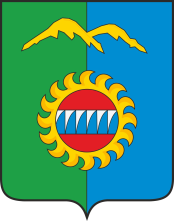 Администрация города ДивногорскаКрасноярского края____.____.202__ г. Дивногорск№ _____ИЗВЕЩЕНИЕо приеме уведомления о планируемом сносе (о завершении сноса) объекта капитального строительстваПо результатам рассмотрения уведомления о планируемом (завершенном) сносе объекта капитального строительства от __________ № __________ принято решение о его приеме.___________________         ____________________     _________________________             (должность)                                            (подпись)                        (фамилия, имя, отчество (при наличии)Приложение № 4 к Административному регламенту, утвержденному постановлением Администрации города Дивногорска от DATEDOUBLEACTIVATED № DOCNUMBER Российская ФедерацияАдминистрация города ДивногорскаКрасноярского края____.____.202__ г. Дивногорск№ _____Р Е Ш Е Н И Еоб отказе в предоставлении муниципальной услугиАдминистрацией города Дивногорска(наименование уполномоченного органа государственной власти, органа местного самоуправления)по результатам рассмотрения уведомления о планируемом сносе (о завершении сноса) от __________ № __________  принято решение об отказе ________________________(дата и номер регистрации)в предоставлении услуги «Направление уведомления о планируемом сносе объекта капитального строительства и уведомления о завершении сноса объекта капитального строительства» по следующим основаниям:Вы вправе повторно обратиться с уведомлением после устранения указанных нарушений.Данный отказ может быть обжалован в досудебном порядке путем направления жалобы в ______________________________________________________________,а также в судебном порядке.Дополнительно информируем: _____________________________________________________________________________________________________________.(указывается информация, необходимая для устранения причин отказа в выдаче градостроительного планаземельного участка, а также иная дополнительная информация при наличии)___________________         ____________________     _________________________             (должность)                                            (подпись)                        (фамилия, имя, отчество (при наличии)DATEACTIVATED г.№ DOCNUMBER№ вариантаКомбинация значений признаковРезультат Услуги, за которым обращается заявитель «Направление уведомления о планируемом сносе объекта капитального строительства и уведомления о завершении сноса объекта капитального строительства»Результат Услуги, за которым обращается заявитель «Направление уведомления о планируемом сносе объекта капитального строительства и уведомления о завершении сноса объекта капитального строительства»Застройщик, право на ОКС зарегистрированоЗастройщик, право на ОКС не зарегистрированоИное лицо, право на ОКС зарегистрированоИное лицо, право на ОКС не зарегистрированоРезультат Услуги, за которым обращается заявитель «Исправление опечаток и ошибок»Результат Услуги, за которым обращается заявитель «Исправление опечаток и ошибок»Иное лицоЗастройщик№ п/пПризнак заявителяЗначения признака заявителяРезультат Услуги «Направление уведомления о планируемом сносе объекта капитального строительства и уведомления о завершении сноса объекта капитального строительства»Результат Услуги «Направление уведомления о планируемом сносе объекта капитального строительства и уведомления о завершении сноса объекта капитального строительства»Результат Услуги «Направление уведомления о планируемом сносе объекта капитального строительства и уведомления о завершении сноса объекта капитального строительства»Категория заявителя1. Застройщик.2. Иное лицоправо на объект капитального строительства зарегистрировано в ЕГРН1. Право на ОКС зарегистрировано.2. Право на ОКС не зарегистрированоРезультат Услуги «Исправление опечаток и ошибок»Результат Услуги «Исправление опечаток и ошибок»Результат Услуги «Исправление опечаток и ошибок»Категория заявителя1. Иное лицо.2. Застройщик№ п/пВарианты предоставления Услуги, в которых данный межведомственный запрос необходим12Направление уведомления о планируемом сносе объекта капитального строительства и уведомления о завершении сноса объекта капитального строительства, застройщик, право на ОКС зарегистрированоСведения из Единого государственного реестра недвижимости (Федеральная служба государственной регистрации, кадастра и картографии).Направляемые в запросе сведения:кадастровый номер.Запрашиваемые в запросе сведения и цели использования запрашиваемых в запросе сведений:дата присвоения кадастрового номера (принятие решения);местоположение (принятие решения);площадь, м2 (принятие решения);категория земель (принятие решения);виды разрешенного использования (принятие решения);правообладатель (принятие решения);ограничение прав и обременение объекта недвижимости (принятие решения)Уведомление о планируемом сносе (Органы местного самоуправления).Направляемые в запросе сведения:номер;дата документа;кем выдано.Запрашиваемые в запросе сведения и цели использования запрашиваемых в запросе сведений:номер (принятие решения, запись в реестр, направление заявителю);дата документа (принятие решения, запись в реестр, направление заявителю);кем выдано (принятие решения, запись в реестр, направление заявителю)Направление уведомления о планируемом сносе объекта капитального строительства и уведомления о завершении сноса объекта капитального строительства, застройщик, право на ОКС не зарегистрированоУведомление о планируемом сносе (Органы местного самоуправления).Направляемые в запросе сведения:номер;дата документа;кем выдано.Запрашиваемые в запросе сведения и цели использования запрашиваемых в запросе сведений:номер (принятие решения, запись в реестр, направление заявителю);дата документа (принятие решения, запись в реестр, направление заявителю);кем выдано (принятие решения, запись в реестр, направление заявителю)Направление уведомления о планируемом сносе объекта капитального строительства и уведомления о завершении сноса объекта капитального строительства, иное лицо, право на ОКС зарегистрированоСведения из Единого государственного реестра недвижимости (Федеральная служба государственной регистрации, кадастра и картографии).Направляемые в запросе сведения:кадастровый номер.Запрашиваемые в запросе сведения и цели использования запрашиваемых в запросе сведений:дата присвоения кадастрового номера (принятие решения);местоположение (принятие решения);площадь, м2 (принятие решения);категория земель (принятие решения);виды разрешенного использования (принятие решения);правообладатель (принятие решения);ограничение прав и обременение объекта недвижимости (принятие решения)Уведомление о планируемом сносе (Органы местного самоуправления).Направляемые в запросе сведения:номер;дата документа;кем выдано.Запрашиваемые в запросе сведения и цели использования запрашиваемых в запросе сведений:номер (принятие решения, запись в реестр, направление заявителю);дата документа (принятие решения, запись в реестр, направление заявителю);кем выдано (принятие решения, запись в реестр, направление заявителю)Направление уведомления о планируемом сносе объекта капитального строительства и уведомления о завершении сноса объекта капитального строительства, иное лицо, право на ОКС не зарегистрированоУведомление о планируемом сносе (Органы местного самоуправления).Направляемые в запросе сведения:номер;дата документа;кем выдано.Запрашиваемые в запросе сведения и цели использования запрашиваемых в запросе сведений:номер (принятие решения, запись в реестр, направление заявителю);дата документа (принятие решения, запись в реестр, направление заявителю);кем выдано (принятие решения, запись в реестр, направление заявителю)Кому ________________________________________(фамилия, имя, отчество (при наличии) заявителя, ОГРНИП(для физического лица, зарегистрированного в качествеиндивидуального предпринимателя) – для физическоголица, полное наименование заявителя, ИНН, ОГРН – дляюридического лица,_________________________________________________________________________________почтовый индекс и адрес, телефон, адрес электроннойпочты)Кому ________________________________________(фамилия, имя, отчество (при наличии) заявителя, ОГРНИП(для физического лица, зарегистрированного в качествеиндивидуального предпринимателя) – для физическоголица, полное наименование заявителя, ИНН, ОГРН – дляюридического лица,_________________________________________________________________________________почтовый индекс и адрес, телефон, адрес электроннойпочты)     № пунктаАдминистративного регламентаНаименование основания для отказа в соответствии с Административным регламентомРазъяснение причин отказаподпункт "а"пункта 2.11документы (сведения), представленные заявителем, противоречат документам (сведениям), полученным в рамках межведомственного взаимодействия;Указываются основания такого выводаподпункт "б" пункта 2.11отсутствие документов (сведений), предусмотренных нормативными правовыми актами Российской ФедерацииУказываются основания такого выводаподпункт "в" пункта 2.11заявитель не является правообладателем объекта капитального строительства;Указываются основания такого выводаподпункт "г" пункта 2.11уведомление о сносе содержит сведения об объекте, который не является объектом капитального строительстваУказываются основания такого вывода